Early Years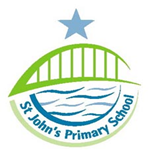 Phonics Key Stage 1 (28 children, national % in brackets)Children are assessed against the ‘Expected Standard,’ shown on the table as EXS+. Some children did not meet the standard and are assessed as either PKF (a foundation level) or WTS (Working towards). A small proportion of children are working above the expected standard and are assessed as showing Greater Depth (GDS).Key Stage 2 2016 saw a new system of measuring attainment and progress and cannot be compared to previous years. For each subject, the columns show the school results, the average of all schools nationally and the progress made. The ‘scaled score’ is to be compared with 100, which is the expected standard. Attendance2015-16 95.5%; a continued improvement on previous years. Improvements are due to a rigorous and determined drive by welfare staff – first day response, collection of chn from home etc- and because Assertive Mentoring meetings are effective in conveying the important link between attendance and achievement.GLDGLDGLD20162015201420132016201520142013Listening  83%83%77%55%57%43%30%21%Understanding77%80%77%52%57%43%30%21%Reading60%43%43%42%57%43%30%21%Writing57%43%33%35%57%43%30%21%Number70%64%43%35%57%43%30%21%Shape & Space70%64%43%42%57%43%30%21%201620162015201520142014SchNatSchNatSchNat76%81%77%77%73%74%ReadingWritingMathsPKF4%4%4%WTS21%32%21%EXS+75%      (74%)64%     (66%)75%    (73%)GDS21%      (24%)4%       (13%)8%      (18%)ReadingReadingReadingWritingWritingWritingMathsMathsMathsCombined Reading, Writing and MathsCombined Reading, Writing and MathsGrammar, Punctuation and SpellingGrammar, Punctuation and SpellingSchool ResultNationalProgressSchool ResultNationalProgressSchool ResultNationalProgressSchool ResultNationalSchool ResultNational25%66%-1.969%74%3.434%70%0.618%53%46%72%Higher standardHigher standardScaled scoreGreater depthGreater depthScaled scoreHigher standardHigher standardScaled scoreHigher standardHigher standardHigher standardHigher standard0%19%947%15%n/a10%17%980%6%10%22%